            Obec Chrášťovice 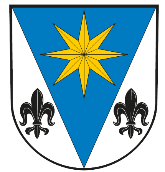             Chrášťovice 75,  386 01  Strakonice                   IČO: 00251267, tel.: 730 700 217, info@chrastovice.cz, www.chrastovice.cz________________________________________________________________________________Naše číslo jednací : OUCH127/2020          Vyřizuje : Vojtová                      Datum: 6. 10. 2020Počet listů: 1                                                Počet příloh/listů příloh: 0Pozvánka na veřejné zasedání Zastupitelstva obce Chrášťovice 7/2020Které se bude konat ve středu 14. 10. 2020 od 19:00 hod v zasedací místnosti obecního úřadu v Chrášťovicích.PROGRAM:ZahájeníVolba ověřovatelů zápisuSchválení navrženého programuKontrola usnesení z minulého zastupitelstvaInformace starostky obcePachty obecních pozemkůSmlouva o zajištění zimní údržby místních komunikacíDošlé žádostiRůznéMarkéta Vojtová     Starostka obceVyvěšeno dne: 6. 10. 2020Sejmuto dne: